MUNICIPIO DE ZAPOTLÁN EL GRANDE, JALISCO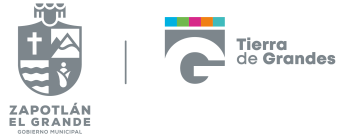 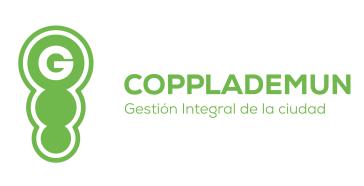 SECRETARÍA TÉCNICA DEL COPPLADEMUN PROGRAMA OPERATIVO ANUAL 2019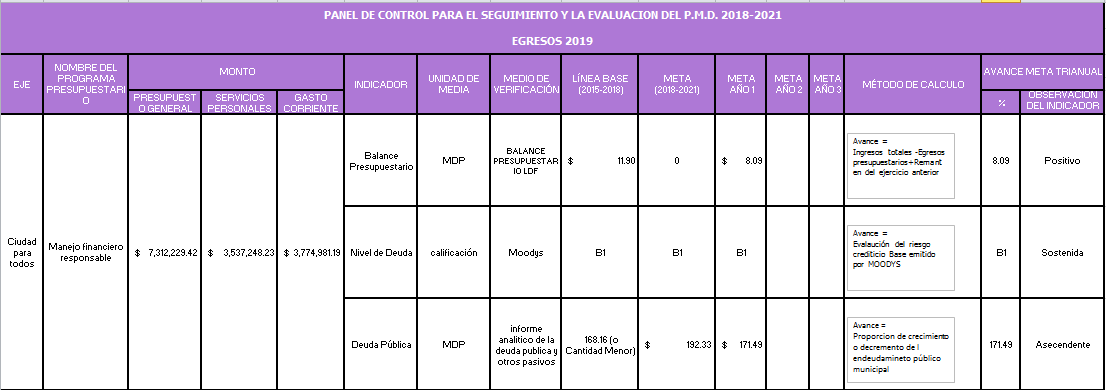 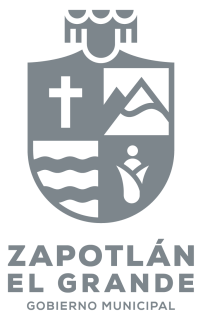 TIERRA DE GRANDES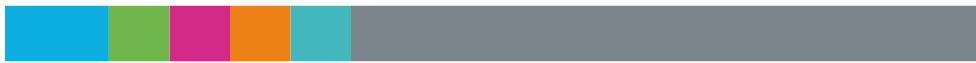 